Corporation of the County of Grey
By-Law 4983-17A By-law to Establish Certain Lands in the Municipality of Meaford (geographic Township of St. Vincent) Described in Schedule ‘A’ as Part of the County Highway Upon Which the Lands AbutWHEREAS Section 11 of the Municipal Act, 2001 as amended provides that an upper tier municipality may pass a by-law respecting highways, including parking and traffic on highways under its jurisdiction;AND WHEREAS Section 31 of the Municipal Act, 2001 as amended provides that a municipality may by by-law, establish a highway and that if a municipality acquires land for the purpose of widening a highway, the land acquired forms part of the highway to the extent of the designated highway;AND WHEREAS it would appear that part of Lot 21, Concession 8; St. Vincent, being Part 1 of Plan 16R-1763 (Instrument Number 199193) was conveyed to the Township of St. Vincent for road widening purposes on September 8, 1980 when the road was a local municipal road  but was never acquired or joined to the road system by by-law.AND WHEREAS part of Lot 21, Concession 8 was subsequently transferred to the Corporation of the County of Grey on June 5, 2018 (Instrument Number GY138004) to be joined to Grey Road 112.NOW THEREFORE BE IT RESOLVED THAT THE COUNCIL OF
THE CORPORATION OF THE COUNTY OF GREY HEREBY ENACTS AS FOLLOWS:The lands described in Schedule ‘A’ attached hereto are hereby laid out and established as part of the common public highway upon which they abut under the jurisdiction of the Corporation of the County of Grey. That the Warden and Clerk are hereby authorized to execute all documents necessary to complete the acquisition and joining of the lands authorized in Section 1. ENACTED AND PASSED this 29th day of June, 2017.___________________________		______________________________WARDEN: Alan Barfoot	CLERK: Sharon VokesCorporation of the County of GreySchedule ‘A’ to By-law 4983-17Part of Lot 21, Concession 8, Municipality of Meaford (geographic Township of St. Vincent), County of Grey, being part 1 of Plan 16R-1763 (Instrument Number GY138004) (Kearns to Corporation) 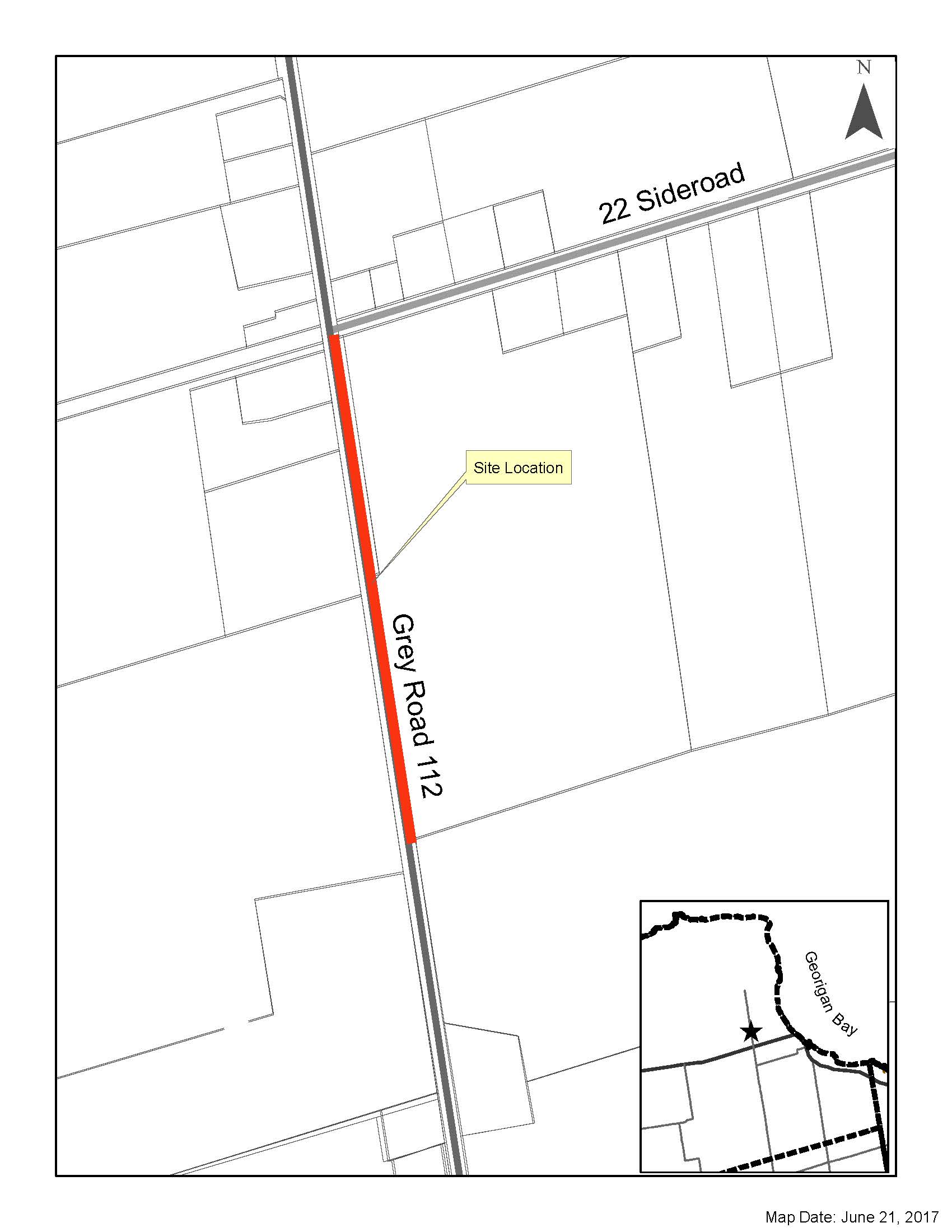 